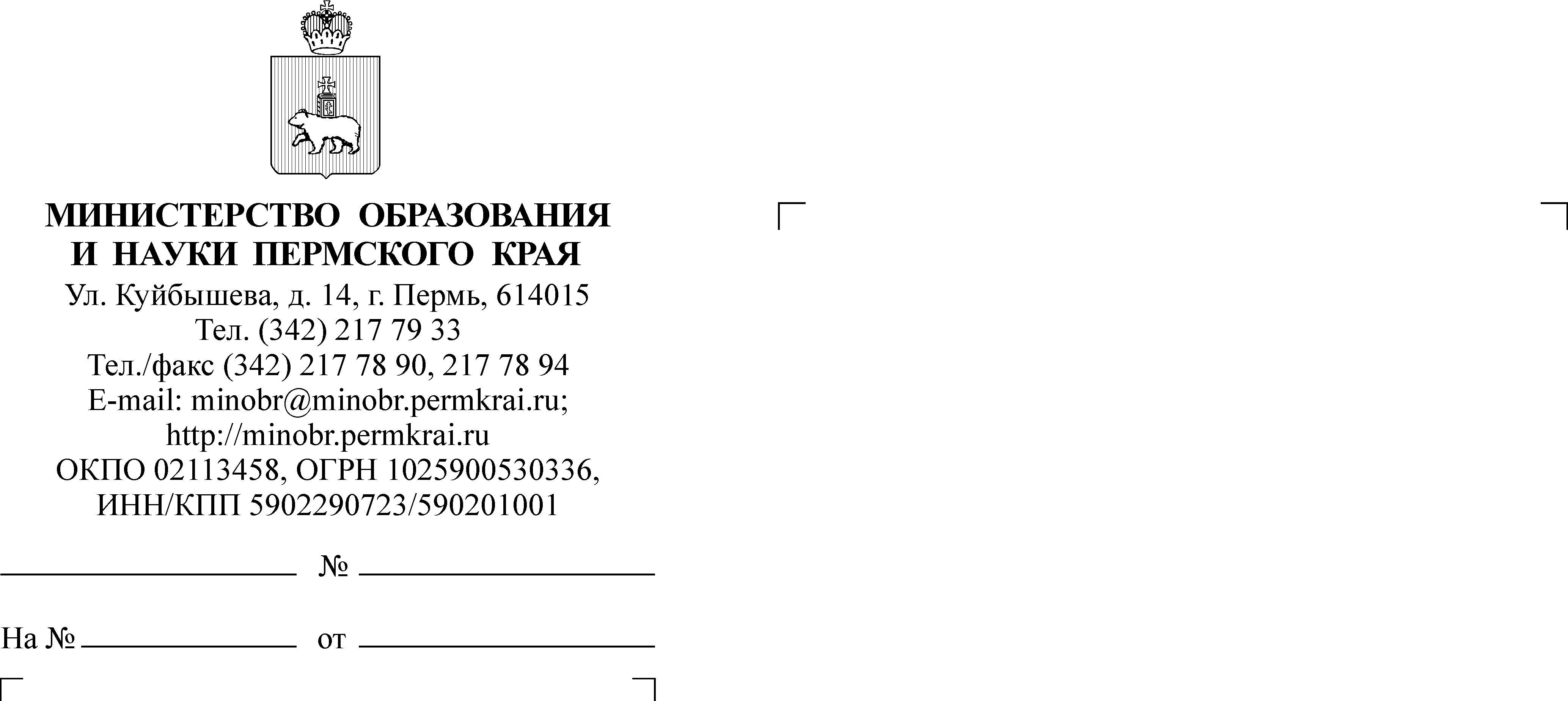 Уважаемые коллеги!В соответствии с представленной информаций мониторинга принятия административных регламентов оказания муниципальной услуги «Прием на обучение по образовательным программам начального общего, основного общего и среднего общего образования» (далее – Услуга), Министерством образования и науки Пермского края сформированы заявки на тиражирование Услуги на официальном сайте Пермского края «Портал услуг и сервисов Пермского края» (https://uslugi.permkrai.ru/, далее - РПГУ). Настоящим письмом подтверждаем статус вывода Услуги на РПГУ в разрезе территорий на 01.04.2021 г. в соответствии с приложением № 1 к данному письму.Направляем для использования в работе памятку для родителей «Когда и как подать заявление на зачисление в 1 класс в электронной форме в 2021 году?» (приложение № 3). Предлагаем разместить памятку на сайтах детских садов, школ, муниципальных органов управления образования, распространить среди родителей детей, посещающих подготовительные группы детских садов в территориях, где уже осуществлен вывод Услуги на РПГУ.Кроме того, направляем ссылки на записи обучающих вебинаров для специалистов школ, а также ответы на вопросы, заданные в ходе вебинаров (приложение № 2).Приложение:	1. Информация о тиражировании Услуги на 1 л. в 1 экз.2. Информация о проведенных вебинарах на 14 л. в 1 экз.3. Памятка на 1 л. в 1 экз.Заместитель министра								        Н.Е. ЗвереваПриложение № 1 к письму Министерства образования и науки Пермского края от ________________№ _______________Статус вывода муниципальной услуги «Прием на обучение по образовательным программам начального общего, основного общего и среднего общего образования» на официальный сайт Пермского края «Портал услуг и сервисов Пермского края» (https://uslugi.permkrai.ru/ по состоянию на 01.04.2021 гПриложение № 2 к письму Министерства образования и науки Пермского края от ________________№ _______________Ответы на вопросы, заданные в ходе проведения обучающих вебинаров по зачислению с использованием информационной системы учета контингента обучающихся по основным образовательным программам и дополнительным общеобразовательным программам (https://c.web2edu.ru), проведенных 17-19 и 22 марта 2021 годаСсылки на записи вебинаров:17.03.2021 г.: https://events.webinar.ru/27331135/8318509/record-new/848662118.03.2021 г.: https://events.webinar.ru/27331135/8318555/record-new/848666319.03.2021 г.: https://events.webinar.ru/657879/8319171/record-new/848732922.03.2021 г.: https://events.webinar.ru/657879/8355983/record-new/8527179Ответы на вопросы.Ответы на вопросы, заданные в чате 17.03.2021 г.:Валентина Галкина13:18Раньше заполняли все заявления через импорт шаблона. Сейчас этот способ будет работать?Импорт Excel документом планируется убрать, т.к. данная процедура влечет много ошибок в системе. Вера Парамузова13:22Почему СНИЛС необязателен? Потом в контингенте выходит это в ошибки.Проверка карточек личности по СНИЛС указаны в Справочном индикаторе и не является ошибкой в системе. 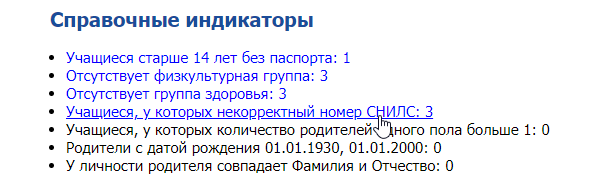 Татьяна Вершинина13:26Где посмотреть и проверить заявленияВ ИС Контингент, раздел «Обработка заявлений». Любовь Гайдалас13:29СНИЛС № просим т.к. на питание (ЕГИССО) надо будет.Поле в заявлении не обязательное для заполнения, но если поле заведено, то данные сохраняются в карточке личности. Екатерина Юртова13:33Список прошлогодних заявления очистятся? Как пойдет нумерация? Обработку заявлений уже заполнилиУдаление заявлений не предусмотрено. Необходимо воспользоваться фильтрацией и указать год подачи. Елена Грехова13:37Если прописка ребенка и место проживания разные, какую информацию заносить в Контингент?На первом этапе приема заявлений по прикрепленной территории указываем регистрацию, т.е. прописку по документам. Светлана Николаевна Антипина13:38Коррекционная школа одна на весь округ, нет закрепления территории. Когда зачислять?Процесс зачислений описан в Административном регламенте, ограничения в ИС Контингент по срокам нет. На РПГУ Заявителю Коррекционные школы будут предоставлены в списке всегда, вместе со школами по прикреплению территорий (1 этап приемной компании). Людмила Стругова13:39Правильно я поняла: родитель подал заявление 5 мая, я обрабатываю заявление, но нем зачисляю ребенка. Жду 1 июля.?Сроки обработки были указаны на обучении, а также можно ознакомится в Административном регламенте. 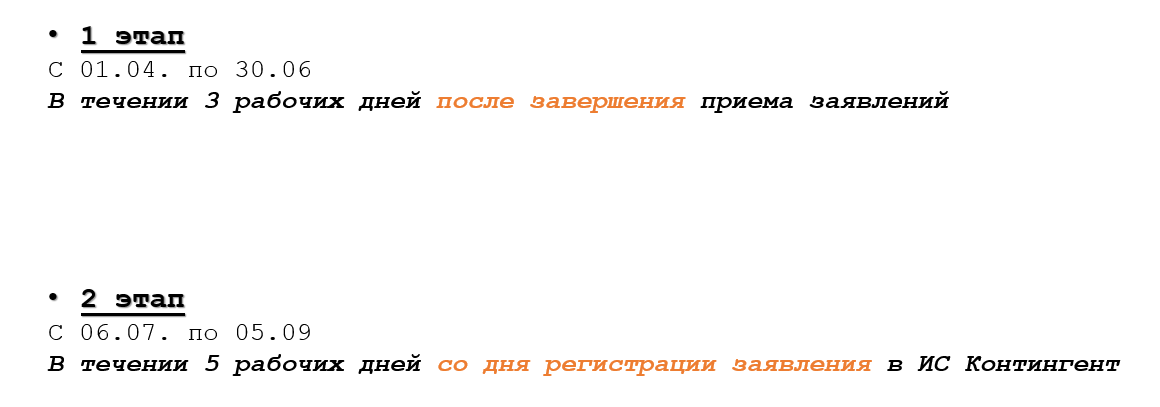 Наталья Бардина13:40Что делать с дублями ?Система предупреждает, что на данного ребенка есть дубль заявления, с указанием школы. Если из РПГУ поступили заявления на одного и того же ребенка, т.е. дубль заявления, то первоначальное заявление обрабатываете, последующие отклоняете с указанием причины. 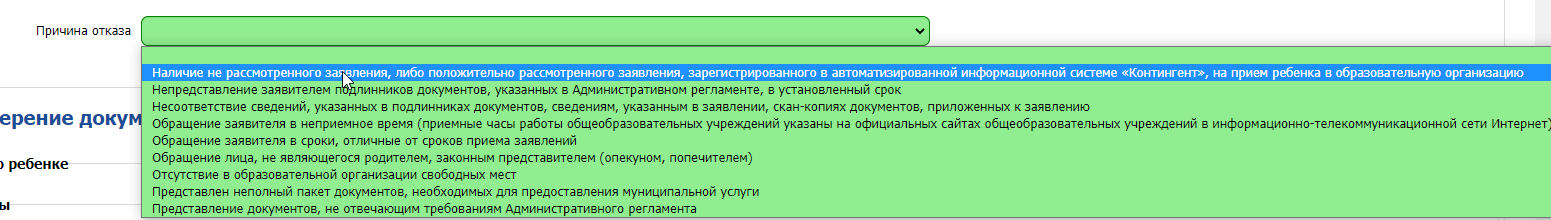 Марина Томилина13:41Можно ли одновременно нескольким специалистам осуществлять обработку заявлений? Структурные подразделения самостоятельно принимают заявления?Можно обработку заявлений нескольким специалистам школы одновременно. СП и вышестоящие организации обрабатывают заявления в единой очереди. Ольга Чернова13:42Я так понимаю сканы документов прикреплять тоже не обязательно? и все журналы регистрации заявлений теперь не нужны совсем? Слушаю не сначала, извините, если повторяюсьСканы документов не обязательное поле для заполнения. По необходимости введения журнала регистрации уточните у Управления образования района.Валентина Галкина13:42Где скачать презентацию?В разделе помощь или на стартовой странице системы. http://c.web2edu.ru/ Наталья Ясакова13:43Было сказано, что нужно вводить данные старших братьев и сестер, для того, чтобы не было дублей родителей. Это обязательно?Данные брата/сестры вводят в заявлении как подтверждение льготы «Брат/сестра учится в той же школе». Татьяна Туктамышева13:43А если временное пребывание?Временная регистрация, справка о подаче документов на временную регистрацию – да.Татьяна Юркова13:44Форма заявления в 1 класс, формирующаяся в контингенте отличается от заявления, которое утверждено в нормативных документах по поступлению в ОУ местного управления образования. Можно или нет в контингенте изменить форму заявления и уведомлений?Форма заявления описана в административном регламенте, в ИС Контингент формируется заявление на основании регламента. Ольга Чернова13:45свидетельство о временной регистрации приравнивается к свидетельству о регистрации?Временная регистрация - да.Луиза Хузина13:50А если мы набираем с 5 класса(лицей)? Извините, если вдруг повторяю вопрос.Данный функционал предназначен для регистрации и обработки заявлений в 1 класс.Ольга Чернова13:52и у кого братья / сестры тоже заявление сразу можно исполнять?Это льготная категория. Сроки и очередность обработки заявлений описано в административном регламенте. Ольга Воеводина13:52Добрый день! Братья и сестры не должны проживать по одному адресу?В соответствии с приказом Минпросвещения РФ № 458 от 02.09.2020 г., п.12. «Проживающие в одной семье и имеющие общее место жительства дети имеют право преимущественного приема на обучение по образовательным программам начального общего образования в государственные образовательные организации субъектов Российской Федерации и муниципальные образовательные организации, в которых обучаются их братья и (или) сестры»Роза Назмиева13:53Добрый день. Но если в ИС КОНТИНГЕНТ у мамы ученика "ВАНИ" из 1 класса нет ребенка "ДИМЫ" из 6 класса, тогда в ЭПОС мама не видит 2 ребенка.Значит в системе создан дубль родителя и необходимо объединение личностей. Ольга Чернова13:53и теперь все заявления ( в любой класс ) принимаем через АИС Контингент?Данное обучение только по обработке заявлений в 1 класс. Обработка заявлений в другие параллели ОО в процессе реализации. секретарь СОШ313:54Добрый день, будет ли доступна запись вебинара?Запись предоставят после завершения Вебинара. Марина Томилина13:59если родители против обработки персональных данных детей в электронном виде, против внесения детей в систему?В этом случае принимайте заявление с персональными данными ребенка в бумажном виде, и обрабатывайте персональные данные вне информационной системы. В информационную систему вносите информацию только о самом заявлении для того, чтобы в информационной системе сохранялась единая регистрация и очередь заявлений.Илья Мозжерин13:59Будет ли отдельная роль для секретаря приемной комиссии?Отдельной роли нет. Возможность зарегистрироваться под ролью Ответственный школы. Татьяна Копытова14:01Добрый день! 01 апреля законные представители предоставили лично все оригиналы и саморучно оформили заявление. В этот день пришло 20 человек, мне нужно все оригиналы сканировать для загрузки и заявление я должна занести в АИС "Контингент".Скан документы не обязательное поле для запыления в заявлении. Но регистрация заявления при личном обращении Заявителя в день обращения. Ответы на вопросы, заданные в чате 18.03.2021 г.:Елена Мисюрёва13:18зарегистрировать под какой ролью?Специалистов по приемной кампании можно зарегистрировать в ИС Контингент под роль ОО: Завуч, Ответственный школыЕвгения Осипова13:19коррекционная школа, дети поступают в течение года, период можно поставить с 01.01. по 31.12?Данное обучение только по приемной кампании в 1 класс. Сроки приема заявлений с 1.04 по 5.09. Вне этих сроков прием идет по приказам зачисления. Наталья Караваева13:24какую поставить дату конца приема заявлений?По Административному регламенту приемная кампания заканчивается 5.09 Светлана Кожемякина13:29будет ли в записи вебинар и где его найтиПо окончанию вебинара будет выслана ссылка на запись обучения. Власов Владимир13:33Копии всех документов надо прилагать сканы по ребенку и родителям, это обязательное условие?Поля «Документы» по ребенку и заявителю необязательные поля для заполнения в заявлении на 1 кл. Людмила Вшивкова13:42вопросы возникнут лишь на практикеВсе руководства и видеоуроки с презентацией выложены в разделе Помощь или на стартовой странице ИС Контингент http://c.web2edu.ru/ Елена Станиславовна Черепанова13:43Коррекционная школа - интернат, зачисление в школу происходит по типу детского сада после прохождения медицинской комиссии. Ранее был приказ о зачислении всех вновь прибывших обучающихся от 05.09.2021. Сейчас так нельзя?Приказ Министерства просвещения от 02.09.2020 № 458 и муниципальный регламент оказания услуги относятся к приему на обучение по образовательным программам начального общего, основного общего и среднего общего образования. На прием на обучение по адаптированным программам действие данных документов не распространяется.Ольга Леханова13:43Перевод обучающихся из класса в класс в конце учебного года проходит в системе Контингент автоматически? И в какие сроки?Централизованного перевода на новый уч.год в ИС Контингенте с 2021 года не будет. Перевод на новый год будет осуществлять специалист школы по ИС Контингент. Материалы по процессу перевода будут выложены в разделе Помощь в конце текущего уч.года. По срокам перевода контингента школы на новый уч.год необходимо также согласовать со смежной системой Эпос.Школа. Надежда Безушко13:45что должен сделать родитель, чтобы самостоятельно подать заявлениеРПГО -?Самостоятельно подать заявление на РПГУ (https://uslugi.permkrai.ru/) Заявителю будет доступно с 1.04. Родитель, законный представитель ребенка заполняет необходимую информацию по заявлению на РПГУ, выбирает школу, куда подается заявление и отправляет заявление в ОО. Людмила Вшивкова13:47очень хотелось бы, чтоб эта встреча имела практическое продолжение, когда поступят на обработку несколько заявлений и можно будет задать вопросы по конкретным ситуациямВсе руководства и видеоуроки с презентацией выложены в разделе Помощь или на стартовой странице ИС Контингент http://c.web2edu.ru/. Также можно обратиться к нам, в службу тех.поддержки ИС Контингент через форму подачи заявки или по тел. Анна Петрова13:48Ответственному школы за прием (делопроизводителю, к примеру) какая роль будет присваиваться в АИС "Контингент?"Специалистов по приемной кампании можно зарегистрировать в ИС Контингент под роль ОО: Завуч, Ответственный школыЕвгений Дерябин13:49Подскажите пожалуйста, планируем 100 человек к приему, заявлений на 15.04.2021 года 121, не одно не отказано. Дальнейшие действия школы при приеме.Зачисление должно быть проведено в соответствии с муниципальным регламентом оказания услуги и приказом Минпросвещения РФ от 02.09.2020 № 458, пункт 17 которого гласит: «Прием заявлений о приеме на обучение в первый класс для детей, указанных в пунктах 9, 10 и 12 Порядка, а также проживающих на закрепленной территории, начинается 1 апреля текущего года и завершается 30 июня текущего года.Руководитель общеобразовательной организации издает распорядительный акт о приеме на обучение детей, указанных в абзаце первом настоящего пункта, в течение 3 рабочих дней после завершения приема заявлений о приеме на обучение в первый класс.»То есть 15 апреля при наличии 121 заявления школа должна ожидать окончания приема заявлений – то есть 30 июня. За это время могут быть поданы другие заявления с наличием льготы, другие заявления по месту жительства, семьи могут переехать и забрать заявления и т.д.Светлана Кожемякина13:51Ответственному школы за прием (делопроизводителю, к примеру) какая роль будет присваиваться в АИС "Контингент?"Специалистов по приемной кампании можно зарегистрировать в ИС Контингент под роль ОО: Завуч, Ответственный школыНадежда Безушко13:53возможно ли на приеме работать 2 операторам в контингенте?Можно. Власов Владимир13:54Покажи как зачислить потом в класс? Выборочно по классам?Остальные классы заявления не запосим 2-11 классыИнструкция по распределению учащихся по классам 1 параллели выложена в разделе Помощь и на стартовой странице http://c.web2edu.ru/. По остальным класса (2-11) зачисление производится, как и сейчас по приказам. Обработка заявлений в другие параллели ОО в процессе реализации.Ответы на вопросы, заданные в чате 19.03.2021 г.:Наталья Шмелева13:18Добрый день будет ли запись вебинараПо окончанию вебинара будет выслана ссылка на запись обучения. Елена Овсеенко13:19Добрый день! Есть какие-то изменения в сравнении с прошлым годом ?Форма заявления видоизменилась по Административному регламентуСроки обработки заявления (выпуск приказа о зачислении)Контроль очереди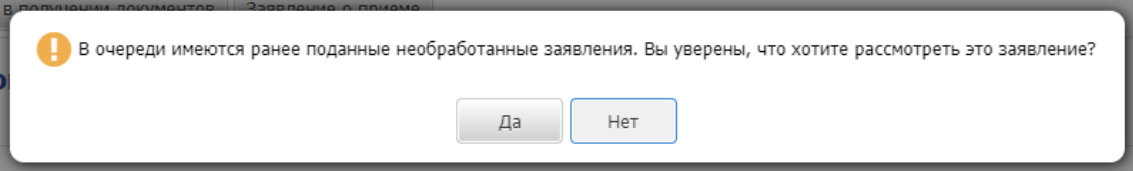 Нина Щукина13:20Все ли копии документов надо прикреплять?Поля «Документы» по ребенку и заявителю необязательные поля для заполнения в заявлении на 1 кл. Римма Ким13:25Если школа является структурным подразделением, кто в этом случае принимает заявления?Если заявление подается с РПГУ, то оно подается вышестоящую организацию. Очередь вышестоящей организации и структурных подразделений общая.  Татьяна Налимова. МБОУ "Уинская СОШ"13:34если родитель не принес, то отклонить?По Административному регламенту школа может отклонить заявление, если Заявитель не предоставил оригиналы документов в указанный срок. 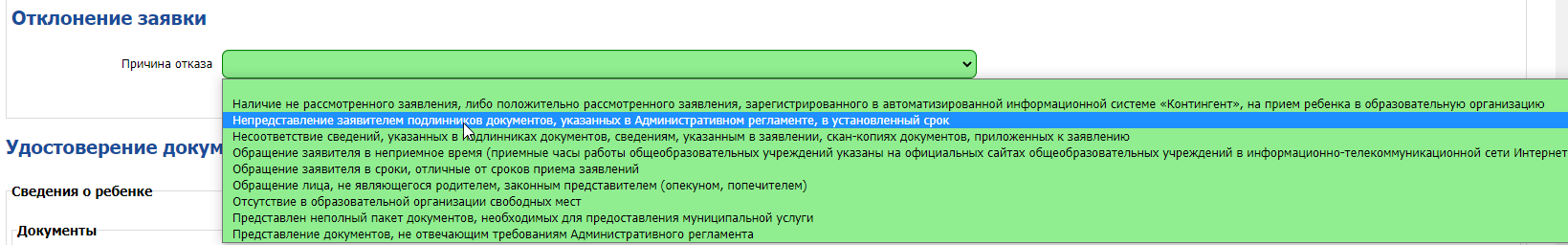 Нина Щукина13:38сканы прикреплять обязательно???Поля «Документы» по ребенку и заявителю необязательные поля для заполнения в заявлении на 1 кл. Лариса Федотова13:38Подскажите, пожалуйста, как поступать с документами, поступившими по электронной почте?Специалист приемной кампании в течении 1 рабочего дня регистрирует заявление в ИС Контингент. Далее по электронной почте запрашивает у Заявителя оригиналы документов, с указанием по какому адресу предоставить и какие часы работы приемной кампании. Лилия Булдакова13:38Одно учреждение, два адреса, 3 структурных подразделяй, можно ли нескольким людям заводить заявления?По обработке заявлений могут заниматься несколько специалистов ОО.Мария Матвеева13:39Запись будет? Очень хорошо если да.По окончанию вебинара будет выслана ссылка на запись обучения. Лилия Булдакова13:39заявления только через контингент принимаем? письменно уже нет?Прием и регистрация заявлений введется на основании Административного регламента Вашего района. Нина Лазарева13:40Добрый день! Я только начинаю работать с системой "Контингент". Где модно посмотреть все инструкции по работе с системой и пройти курсы?Все руководства пользователя выложены в разделе Помощь или на стартовой странице ИС Контингент http://c.web2edu.ru/ Галина Фадеева13:40Уведомление об отказе можно посылать на эл. почту родителя?Да. Светлана Симонова13:40Сельские школы-филиалы сами могут принимать заявления или заявители должны предоставить заявление только в головную школу?Если заявление подается с РПГУ, то оно подается вышестоящую организацию. Очередь вышестоящей организации и структурных подразделений общая. Т.е. специалисты школ-филиалов могут также обрабатывать заявления в Контингенте.  Ия Холодилова13:41эта форма только зачисления первоклассников? А если во 2, 3 ... классы?По остальным класса (2-11) зачисление производится, как и сейчас по приказам. Обработка заявлений в другие параллели ОО в процессе реализации.Ирина Гладкова13:41Можно ли заявление принять на бланке по форме. А позже его зарегистрировать уже специалисту, а не секретарюРегистрация заявлений должна осуществляться в соответствии с муниципальным регламентом оказания услуги и локальными актами школы. Поскольку все заявления регистрируются в единой очереди, то во избежание ситуаций несвоевременной регистрации, заявления необходимо регистрировать сразу, в момент их подачи.Елена Овсеенко13:41значит микрорайону можно отказать, если придут все братья/сестры?В приеме в государственную или муниципальную образовательную организацию может быть отказано только по причине отсутствия в ней свободных мест. Если все места будут заняты детьми, имеющими преимущественное право приема, то да.Татьяна Гуменюк13:41если родителю отказано в приеме (не предоставил вовремя оригиналы документов), может ли он подать заявление повторно?Повторное заявление Заявитель может подать. Анжела Шарова13:42Можно ли где-либо потренироваться в заполнении контингента?Раздел «Обработка заявлений» открыт в ИС Контингент. Но если Вами будет создано заявление тестовое, то оно сохранится в очереди по заявлениям в 1 класс на этот год в Вашей школе. Ирина Гладкова13:45Обработка заявлений на первом этапе-это только регистрация заявлений и распискаС 01.04 по 30.06 идет «накопительный» период. Только после завершения этого периода в течении 3 рабочих дней выпускается приказ о зачислении в школу (ОО). Елена Анатольевна Иванова13:49Что такое "Реквизиты разрешения на зачисление"? (обязательно для заполнения)Там стоит звездочка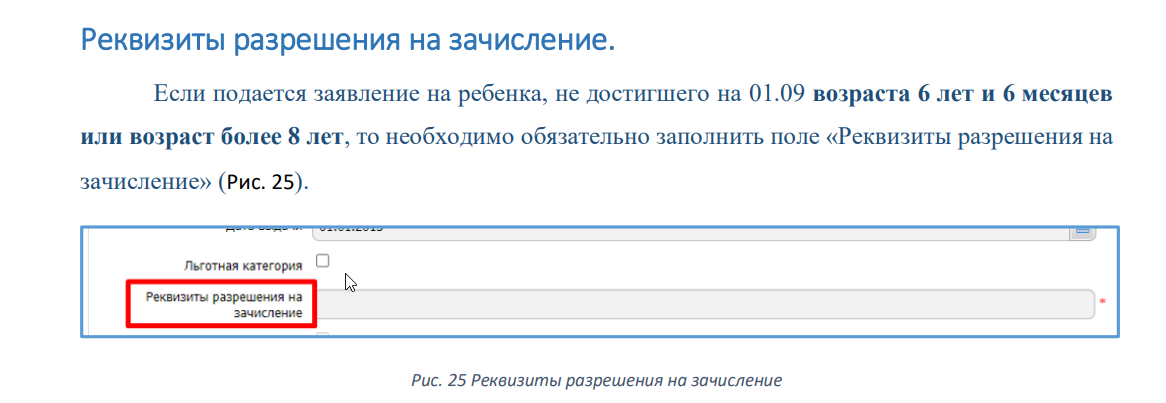 Елена Анатольевна Иванова13:5714.03.2013Ребенку уже 8 лет. Т.е. реквизиты разрешения по зачислению обязательное поле. Лилия Булдакова13:55если родитель заполнил письменно заявление, можно позднее занести в контингент? если мы все равно будет брать письменные заявленияРегистрация заявлений должна осуществляться в соответствии с муниципальным регламентом оказания услуги и локальными актами школы. Поскольку все заявления регистрируются в единой очереди, то во избежание ситуаций несвоевременной регистрации, заявления необходимо регистрировать сразу, в момент их подачи.Татьяна Гуменюк13:57не зависнет ли система 1 апреля, если все школы подключатся к ней одновременно?По прошлогодней практике, таких проблем не было. Проверьте скорость Internet. Галина Фадеева13:58как изменить время приема заявлений в ИС Контингент?Время приема заявлений указывается в Настройках обработки заявлений. Эта информация уходит в Личный кабинет Заявителю на РПГУ после Запроса оригиналов документов. Ольга Меренич13:59Когда будет осуществлен перевод учащихся на следующий учебный год и когда начинать формировать первые классы?Централизованного перевода на новый уч.год в ИС Контингенте с 2021 года не будет. Перевод на новый год будет осуществлять специалист школы по ИС Контингент. Материалы по процессу перевода будут выложены в разделе Помощь в конце текущего уч.года. По срокам перевода контингента школы на новый уч.год необходимо также согласовать со смежной системой Эпос.Школа. Екатерина Санжаровская13:59Распределение по литере класса 1 А или 1 Б - осуществляется после 1 этапа и издании приказа?Распределение по классам обязательно после перевода всего контингента школы на новый уч.год. Екатерина Санжаровская14:00распределяет по классам по буквам администрация?Распределение по класса производит специалист школы по ИС Контингент на основании приказа Зачисления ребенка в конкретный класс. Елена Овсеенко14:01в заявлении сейчас отражается информация согласно ФЗ "Об образовании": выбор языка, потребность в адаптированной программе и тд.В форме заявления данная информация есть (по языку образования), после распечатывания заявления, специалисту приемной кампании необходимо заполнить данные поля. Наталья Шмелева14:02Перевод будет централизованный или мы сами переводимЦентрализованного перевода на новый уч.год в ИС Контингенте с 2021 года не будет. Перевод на новый год будет осуществлять специалист школы по ИС Контингент. Материалы по процессу перевода будут выложены в разделе Помощь в конце текущего уч.года. По срокам перевода контингента школы на новый уч.год необходимо также согласовать со смежной системой Эпос.Школа.Ответы на вопросы, заданные в чате 22.03.2021 г.:Екатерина Федорова14:16То есть, с 1.04 по 30.06 нынче мы не зачисляем в процессе, а уже только в самом конце. Или как раньше, заявления подали, в течение 3 дней зачисляем в приказ?! СпасибоЗачисление (проведение приказа) производится в конце первого этапа, т.е. после 30.06. В течении 3 рабочих дней. (1.06, 2.06, 5.06)Ирина Леконцева14:18А порядковый номер заявлений начнется сначала?Нумерация заявления с 1. 2021 – год подачи заявления. Екатерина Кожевникова14:18то есть можно их не вносить в систему?Все заявления в 1 класс регистрируются в ИС Контингент. Ирина Леконцева14:19т.е. в этом году не обязательно прикреплять сканы документов?Поле «Документы» необязательное поле для заполнения. Наталия Распопова14:21Будет ли запись этого вебинара?В конце вебинара Вам придет ссылка на запись. Ольга Коробейникова14:22Родители, подавшие документы лично или через почту школы при внесении данных вручную в ИС Контингент встанут в конец очереди? То есть, если с 0 часов 01.04.21 до 09 утра будет подано через Госуслуги 100 заявлений, то следующие заявления будут 101, 102 и т.д.?Да, все верно. Учитывается время регистрации. Регистрация заявления через РПГУ (автоматическая) возможна будет с 01.04 в 00:00. Все заявления, зарегистрированные специалистом приемной кампании «встанут» в очередь с учетом времени регистрации. Екатерина Кожевникова14:24Скажите, как-то можно настроить отображение заявлений, чтобы не было видно прошлогодних: тяжко листать 300+Фильтрация – Год подачиОксана Казанцева14:24Если родитель направил документы на электронную почту учреждения, то секретарь в любом случае регистрирует его в АИС "Контингент", но тогда меняется время приема заявления (это особенно актуально при приеме на свободные места). Возникнет ситуация, когда родитель направил документ в полночь 00.00, а специалист учреждения регистрирует заявление уже в рабочее время. Соответственно, свободных мест уже может не быть)Учитывается время не подачи заявления, а регистрации. Если документы поданы в ОО через почтовую связь, специалист приемной кампании должен зарегистрировать в течении 1 рабочего для с момента поступления письма в ОО. Процесс приемной кампании описан в Административном регламенте. Наталья Кузнецова14:25Можно ли заявления за прошлый год убрать в архив, чтобы не было путаницы?Фильтрация – Год подачиЕкатерина Кожевникова14:31то есть нумерация всех заявлений за все года будет сквозная? это крайне неудобноНумерация заявления с 1. 2021 – год подачи заявления. Екатерина Федорова14:34В этом году заявление печатать на старом сайте https://bigdata.iac.su ?Уточнить в Департаменте образования. Ирина Котельникова14:37Сканировать документы при личном обращении в этом году не обязательно?Поле «Документы» необязательное поле для заполнения. Татьяна Искендерова14:38обрабатывать заявления мы должны в течение 2 дней?Нет. Обратите внимание на сроки обработки. 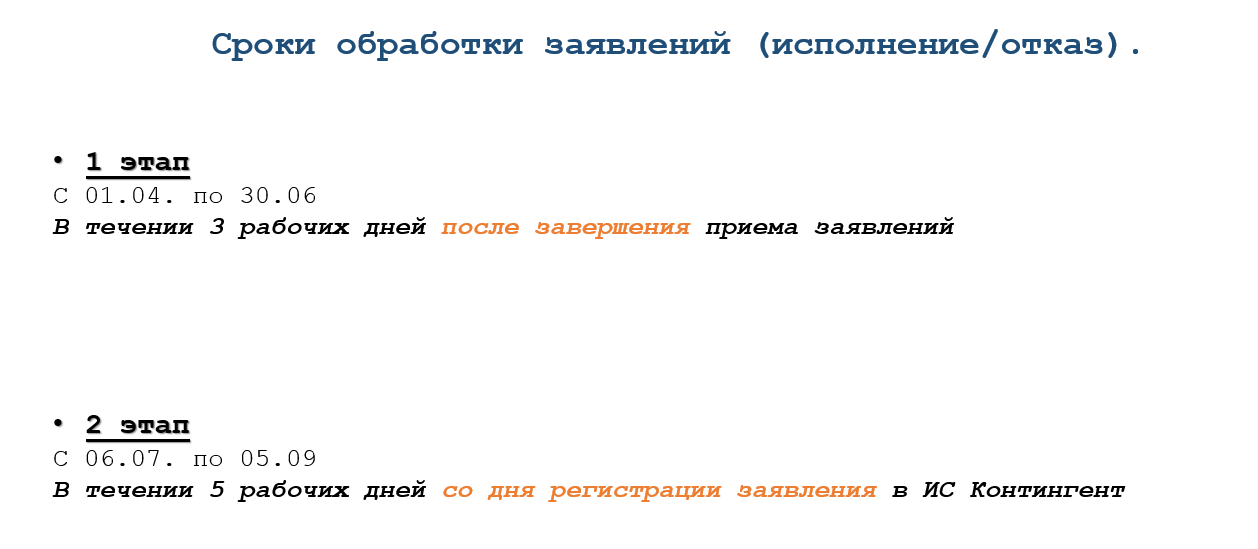 Ирина Никулина14:38сканы с копий документов в этом году делать?Поле «Документы» необязательное поле для заполнения. Татьяна Виноходова14:39Может ли родитель подать заявления в несколько учреждений? ИС Контингент позволяет это сделать?Заявитель может подать в несколько учреждений. Специалисту приемной кампании будет уведомление в форме заявления, если по данному ребенку также подано заявление или исполнено в другой общеобразовательной организации. 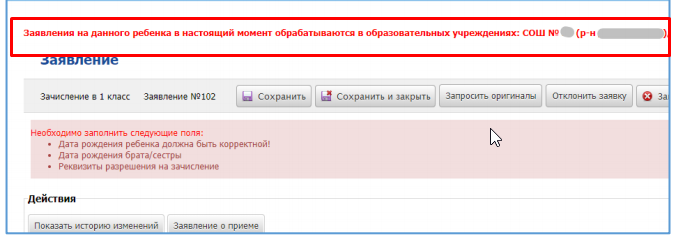 школа школа14:39если нет прописки, приносят договор аренды, то должно зарегистрировать заявление? когда отклонить?Возможен отказ в соответствии с муниципальным регламентом по соответствующему основанию для отказа в оказании услуги.Светлана Костарева14:40заявление распечатываем заполненное и родители подписывают или заполняют собственноручноРаспечатываем уже заполненное заявление, после удостоверения документов в системе. Елена Кукушкина14:45Нужно ли вести журнал приема заявлений в бумажном виде?Школа должна обеспечивать регистрацию всех заявлений в журнале регистрации. Информационная система позволяет вести регистрацию заявлений в одном месте, с автоматической регистрацией заявлений, поступающих с порталов государственных услуг. Школа по своему усмотрению кроме электронной регистрации может вести и бумажный журнал, но необходимо будет обеспечить идентичность регистрации заявлений, поступающих не только в бумажном, но и в электронном виде.Анастасия Кузнецова14:48Если до 30.06. идет накопительный процесс заявлений, возможно ли сразу дать отказ если место жительства не соответствует микррорайону школы?отказ можо дать сразу?Или ждать окончания накопительного срока?Отказ в предоставлении услуги по какой-то из причин возможен, не дожидаясь окончания «накопительного» периода регистрации заявлений. Ольга Ивановна Холмогорова14:50Добрый день! Подскажите, пожалуйста, паспорт родителя является ли обязательным документом при подаче заявления?Уточните перечень обязательных документов при подаче заявления в 1 класс в Административном регламенте, но поля «сведения о документе Заявителя» не обязательные для заполнения. Елена Константиновна Дьячкова14:50возможно ли зайти в программу для обработки заявлений с разных компьютеров по одному логину и паролю?Обработка заявлений несколькими специалистами школы возможна, но крайне нежелательна под одной учетной записью. Рекомендуем, каждого специалиста приемной кампании зарегистрировать в ИС Контингент. школа школа14:50нужно ли регистрировать такое заявление или на словах можно отказатьНеобходимо руководствоваться муниципальным регламентом оказания услуги, есть ли в нем основания для отказа в регистрации заявления.Анастасия Кузнецова14:52уточните еще раз пожалуйста, сразу можно в АИС Контингенте дать отказ по неверному заявлению или нужно ждать конца приемной кампании?Отказ в предоставлении услуги по какой-то из причин возможен, не дожидаясь окончания «накопительного» периода регистрации заявлений. Наталья Кузнецова14:52Т.е. приказ мы, проводим один раз с 01.07 по 03.07. Дальше все приказы в течении 5 рабочих дней?Все верно. Только по первому периоду выпуск приказа о зачислении в 2021 году будет 1.06, 2.06 и 5.06 (рабочие дни). На втором этапе приемной кампании в течении 5 рабочих дней с момента регистрации заявления или отказывается в предоставлении услуги. Ольга Ивановна Холмогорова14:53Заявления, которые подаются через РПГУ, тоже необходимо регистрировать в бумажном журнале?Школа должна обеспечивать регистрацию всех заявлений в журнале регистрации. Информационная система позволяет вести регистрацию заявлений в одном месте, с автоматической регистрацией заявлений, поступающих с порталов государственных услуг. Школа по своему усмотрению кроме электронной регистрации может вести и бумажный журнал, но необходимо будет обеспечить идентичность регистрации заявлений, поступающих не только в бумажном, но и в электронном виде.Наталия Распопова14:53будут ли какие-то сертификаты за этот семинарНет.Валентина Каменских14:57Презентация вебинара будет?Все руководства пользователя выложены в разделе Помощь или на стартовой странице ИС Контингент http://c.web2edu.ru/ Татьяна Зайцева14:57Можно ли распечатать список зарегестрированных заявлений?В списковой форме заявлений есть возможность сформировать Excel документ по выбранным в фильтрации записям. 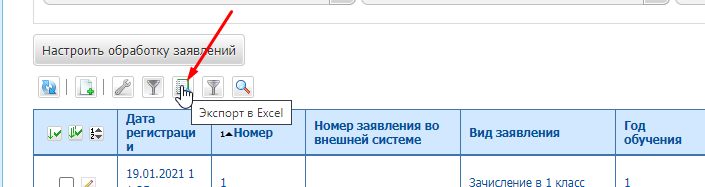 № п/пМуниципалитетОтметка о выводе услуги на РПГУ1Александровский МОне выведена, ожидаем утверждение административного регламента2Бардымский МОвыведена с 01.04.2021 г.3ГО город Березникине выведена, ожидаем утверждение административного регламента4Березовский МОвыведена с 01.04.2021 г.5Большесосновский МРне выведена, ожидаем утверждение административного регламента6Верещагинский ГОне выведена, ожидаем утверждение административного регламента7Пермский ГОвыведена с 01.02.2020 г.8Гайнский МОвыведена с 01.04.2021 г.9Горнозаводский ГОвыведена с 01.04.2021 г.10Гремячинский ГОне выведена, ожидаем утверждение административного регламента11ГО город Губахавыведена с 01.04.2021 г.12Добрянский ГОне выведена, ожидаем утверждение административного регламента13Еловский МОне выведена, ожидаем утверждение административного регламента14ГО ЗАТО Звездныйвыведена с 01.04.2021 г.15Ильинский ГОвыведена с 01.04.2021 г.16Карагайский МОвыведена с 01.04.2021 г.17ГО город Кизелвыведена с 01.02.2020 г.18Кишертский МОвыведена с 01.04.2021 г.19Косинский МОне выведена, ожидаем утверждение административного регламента20Кочевский МОвыведена с 01.04.2021 г.21Красновишерский ГОне выведена, ожидаем утверждение административного регламента22Краснокамский ГОвыведена с 01.04.2021 г.23ГО город Кудымкарвыведена с 01.04.2021 г.24Кудымкарский МОне выведена, ожидаем утверждение административного регламента25Куединский МОне выведена, ожидаем утверждение административного регламента26Кунгурский МОне выведена, ожидаем утверждение административного регламента27Лысьвенский ГОне выведена, ожидаем утверждение административного регламента28Нытвенский ГОне выведена, ожидаем утверждение административного регламента29Октябрьский ГОвыведена с 01.04.2021 г.30Ординский МОвыведена с 01.04.2021 г.31Осинский ГОне выведена, ожидаем утверждение административного регламента32Оханский ГОне выведена, ожидаем утверждение административного регламента33Очерский ГОвыведена с 01.04.2021 г.34Пермский МРвыведена с 01.04.2021 г.35Сивинский МОвыведена с 01.02.2020 г.36Соликамский ГОвыведена с 01.04.2021 г.37Суксунский ГОвыведена с 01.02.2020 г.38Уинский МОне выведена, ожидаем утверждение административного регламента39Чайковский ГОвыведена с 01.04.2021 г.40Частинский МОвыведена с 01.02.2020 г.41Чердынский ГОвыведена с 01.04.2021 г.42Чернушинский ГОвыведена с 01.04.2021 г.43Чусовской ГОвыведена с 01.04.2021 г.44Юрлинский МОвыведена с 01.04.2021 г.45Юсьвинский МОне выведена, ожидаем утверждение административного регламента